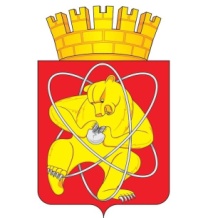 Муниципальное образование «Закрытое административно – территориальное образование  Железногорск Красноярского края»АДМИНИСТРАЦИЯ ЗАТО г. ЖЕЛЕЗНОГОРСКПОСТАНОВЛЕНИЕ  26.09.2019                                                                                                                       1933г. ЖелезногорскО внесении изменений в перечень главных администраторов доходов  местного бюджета В соответствии с пунктом 2 статьи 20 Бюджетного кодекса Российской Федерации, Уставом ЗАТО Железногорск,ПОСТАНОВЛЯЮ:1. Внести в перечень главных администраторов доходов местного бюджета, утвержденный решением Совета депутатов ЗАТО г. Железногорск от 13.12.2018 № 40-206Р «О бюджете ЗАТО Железногорск на 2019 год и плановый период 2020-2021 годов», следующие изменения:1.1.  После строки 61 дополнить строкой 62: «».1.2. Строки  62-165  считать строками 63-166 соответственно.2. Управлению делами Администрации ЗАТО г. Железногорск             (Е.В. Андросова) довести настоящее постановление до сведения населения через газету «Город и горожане».               3. Отделу общественных связей Администрации ЗАТО г. Железногорск (И.С. Пикалова) разместить настоящее постановление на официальном сайте муниципального образования «Закрытое административно-территориальное образование Железногорск Красноярского края» в информационно-телекоммуникационной сети ”Интернет”.4. Контроль над исполнением настоящего постановления возложить на первого заместителя Главы  ЗАТО  г. Железногорск по стратегическому планированию, экономическому развитию и финансам С.Д. Проскурнина.5. Настоящее постановление вступает в силу после его официального опубликования.Исполняющий обязанности ГлавыЗАТО г. Железногорск                                                                            С.Е. Пешков628012 02 29999 04 1037 150 Средства на повышение с 1 октября 2019 года размеров оплаты труда водителей автобусов, осуществляющих перевозку обучающихся, в муниципальных учреждениях и работников, относящихся к отдельным должностям (профессиям) работников (рабочих) культуры, в муниципальных образовательных учреждениях, по министерству финансов Красноярского края в рамках непрограммных расходов отдельных органов исполнительной власти